Dzień dobry! Przygotowałam kilka propozycji do pracy i zabaw z Kamilkiem. Materiały do pracy są w załącznikach. Można oczywiście je drukować, można korzystać z nich na komputerze jeżeli nie ma innej możliwości. Udostępniam dla Państwa również linki, które urozmaicą pracę z dzieckiem.Zachęcam, aby dzieci korzystały z codziennych zabaw z misiem bulibą, proponowałabym na dziś, zabawy plastyczne, podaje link: https://www.buliba.pl/nasze-gry/gry-tworcze/farbiarnia.htmlŻyczę powodzenia!Zachęcam do obejrzenia bajki: Czerwony Kapturek | Bajki po Polsku | Bajka i opowiadania na Dobranoc | Kreskówka, podaje link: https://www.youtube.com/watch?v=LpTAMwoA5Vw2.  Proszę wybrać  z dzieckiem dowolną książeczkę. Pokazujemy dziecku obrazki, nazywamy co się na nich znajduje. Czytamy wybraną bajeczkę oraz oglądamy różne książeczki na ilustracjach – załącznik 1.
Zaprojektuj okładkę książki. Proszę narysować na okładce książki np. samochodzik, zadaniem dziecka jest go pokolorować lub proszę z kolorowego papieru wyciąć np. prostokąt, koła, kwadrat i ułożyć na okładce samochód, następnie przykleić – załącznik 2.
3. Karty pracy:  Zabawa plasteliną. Proszę przykleić kropelki wody. Oczywiście rozrywamy małe kawałeczki plasteliny i z dłonią dziecka przyklejamy je w wyznaczone miejsca. Proszę, pokolorować wiosenne drzewo, malujemy drzewo zieloną farbą, przypominamy, że jest to zielone drzewo. Nie ma jak malowanie paluszkami ;)Słuchamy piosenki o kolorach, podaje link: https://www.youtube.com/watch?v=owzja2wW8Nk Śpiewające Brzdące - Znam kolory - Piosenki dla dzieciZachęcam do odrysowywanie różnych kształtów na niepotrzebnych już gazetach i kartkach kolorowego papieru oraz ich wycinanie. 4. Zakładka- praca plastyczna
Proszę o wycięcie prostokąta z kolorowego papieru, następnie ozdobienie go według własnego pomysłu. Zadanie dzieci polega na ozdobieniu zakładki do książki.  Przykładowy wzór  zakładki jest w załączniku lub można wyciąć gotowe szablony i pomalować– załącznik 3.Dziękuję za dziś. Do zobaczenia!Załącznik 1.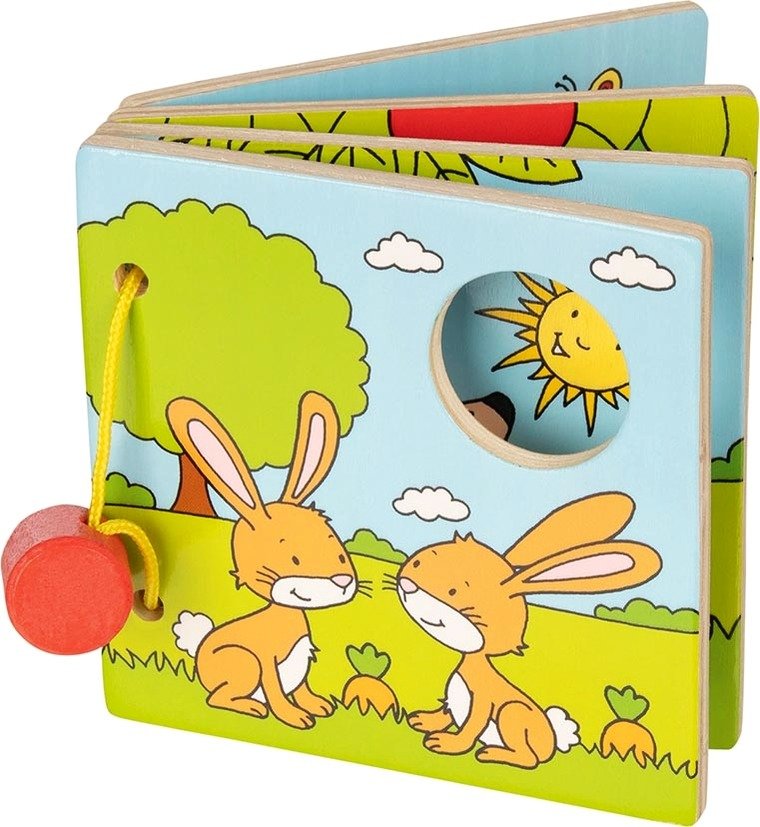 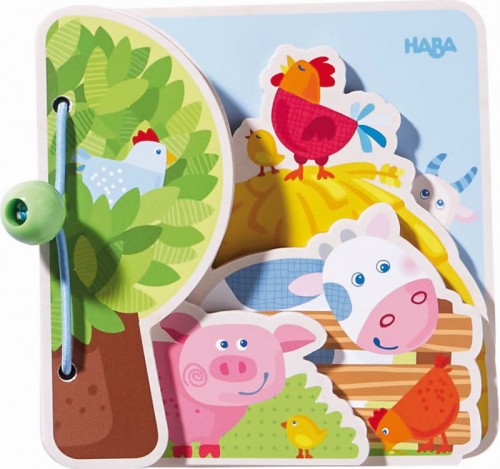 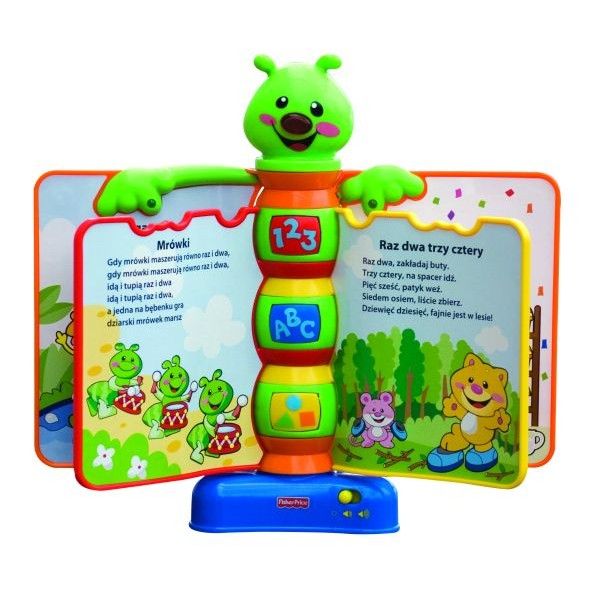 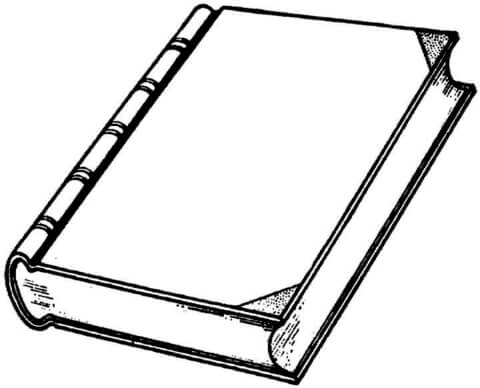 Załącznik 3. Proszę, pokolorować wiosenne drzewo, malujemy drzewo zieloną farbą, przypominamy, że jest to zielone drzewo. Nie ma jak malowanie paluszkami ;)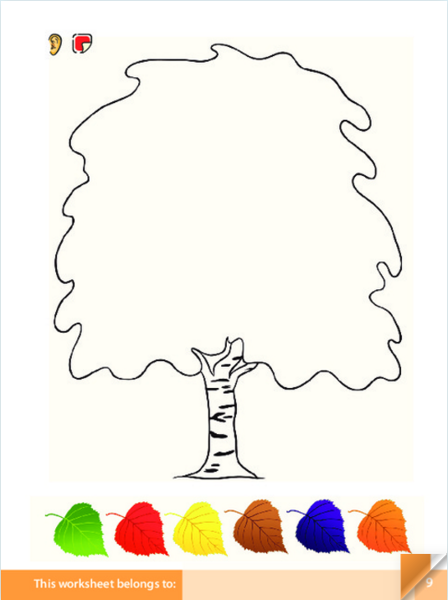 Zabawa plasteliną. Proszę przykleić kropelki wody. Oczywiście rozrywamy małe kawałeczki plasteliny i z dłonią dziecka przyklejamy je w wyznaczone miejsca. 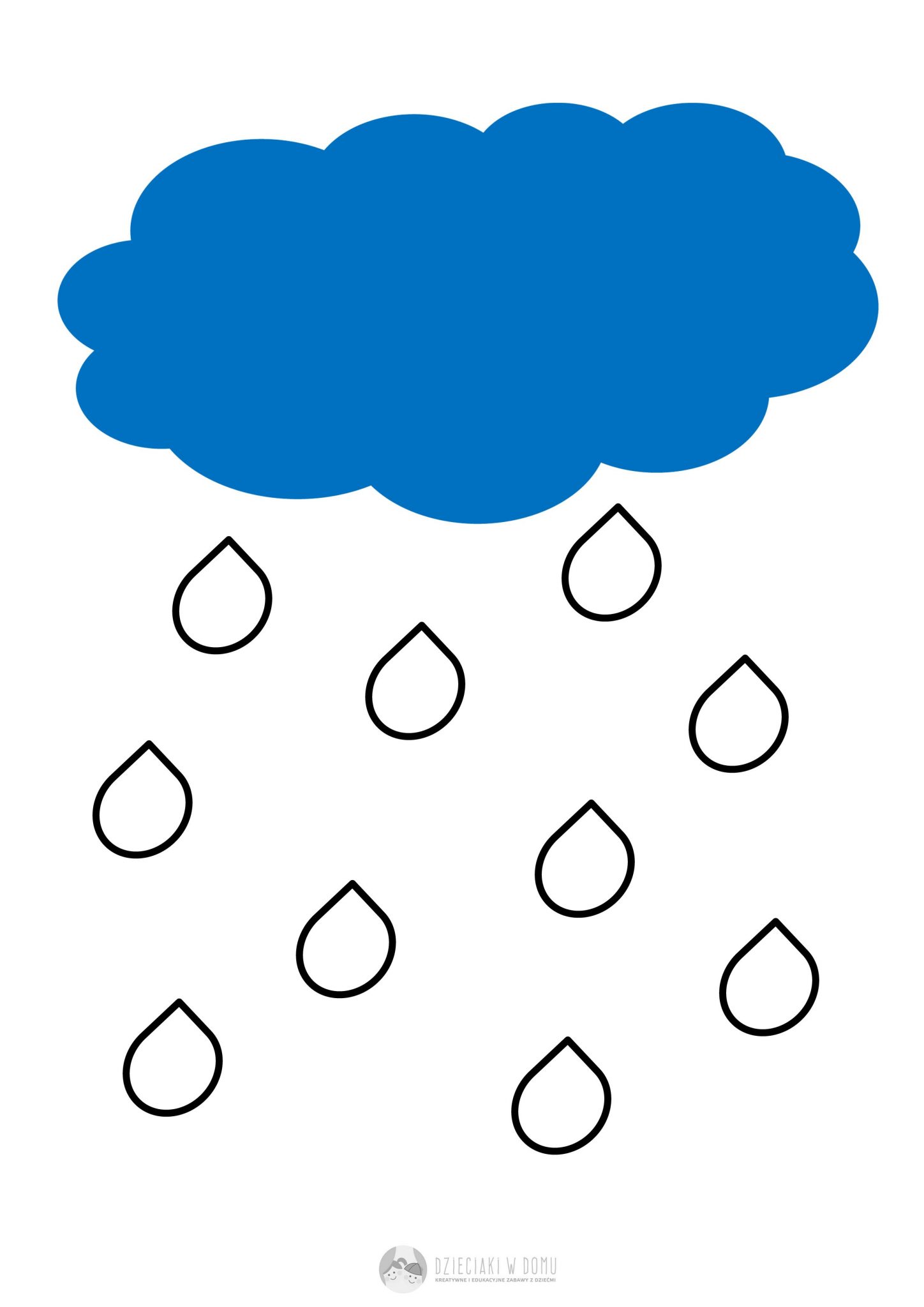 Załącznik 4. Zakładki do książki.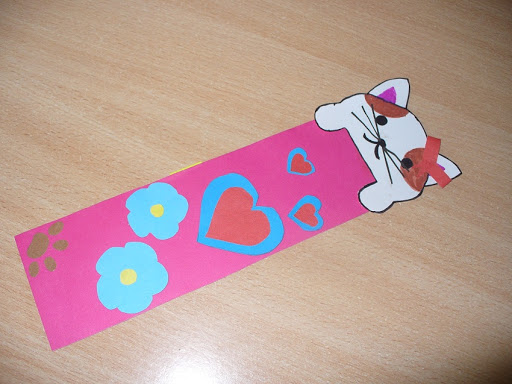 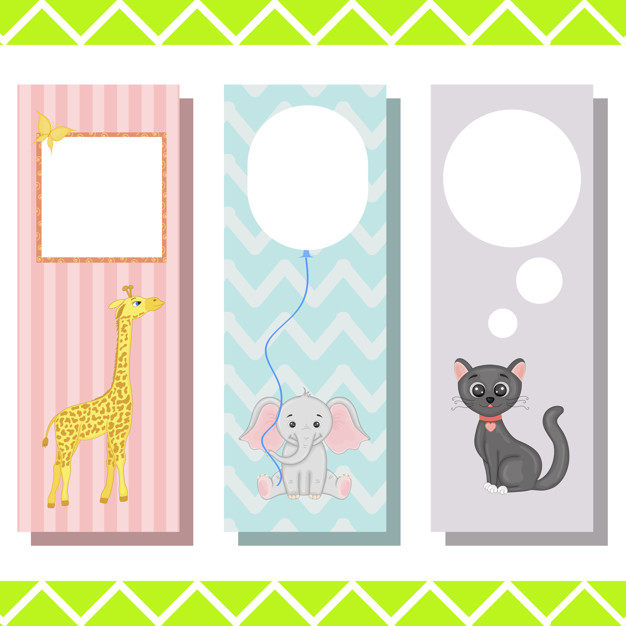 